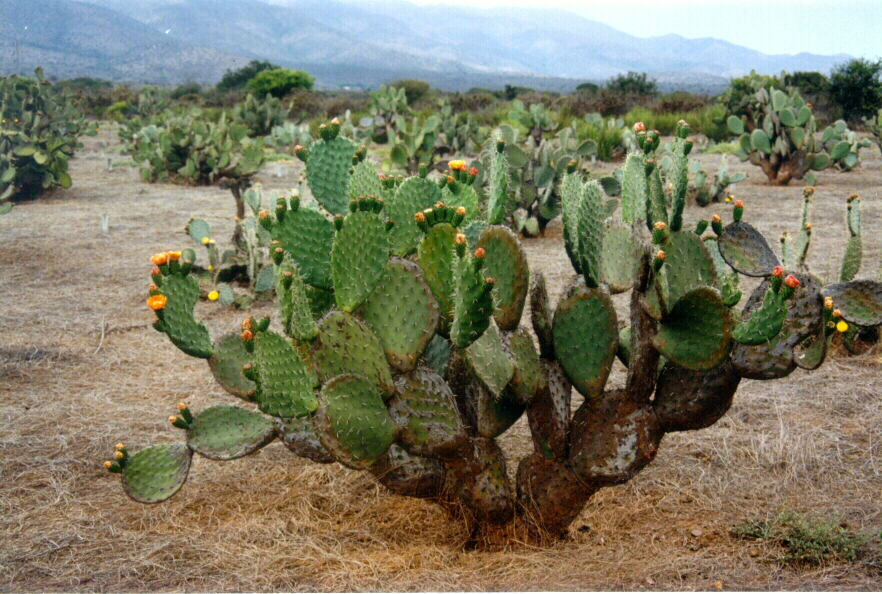 Seminario: CULTIVO DEL NOPAL EN ESPAÑAAsignatura: Tecnologías HortofrutícolasDía y hora: 23/10/23 de 13,40 a 14:00 hLugar: Edificio La Noria 2 (EPSO)Profesor: Pablo Melgarejo Moreno (UMH)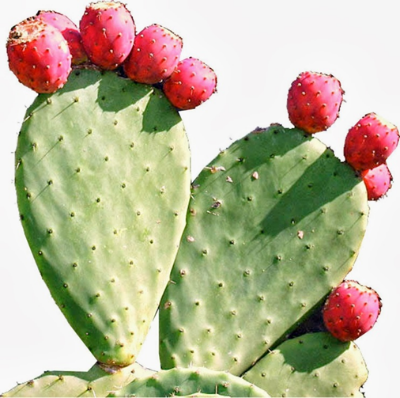 